Bovenkant formulierOnderkant formulierHAN.nl Symposium 'Een vak leer je nooit alleen: over opleiden, onderzoek en ontwikkeling in het beroepsonderwijs'Op 1 december 2016 vindt bij Kenniscentrum Kwaliteit van Leren van de HAN het symposium 'Een vak leer je nooit alleen' plaats ter gelegenheid van het afscheid van lector Ruud Klarus. Ruud gaat na 14 jaar lectorschap genieten van zijn pensioen. Het symposium zal in het teken staan van beroepsonderwijs, bildung en leren. U bent van harte uitgenodigd.Ruud Klarus is tot 1 december 2016 lector Ontwikkelen van Competenties op de Werkplek. Eerder was hij werkzaam als lector bij de STOAS Hogeschool en als senior onderzoeker bij STOAS-Onderzoek en CINOP. Hij werkt binnen het kenniscentrum nauw samen met Loek Nieuwenhuis, lector Beroepspedagogiek. Ruud heeft een grote stempel gedrukt op het kenniscentrum en werkte aan tal van projecten gericht op het werken, leren en onderzoeken in de opleidingsscholen, maar het meest in het oog springt toch het succesvolle BLIP: Beter Leren in de werkpraktijk met WISH.Programma13.30 uur - inloop14.00 uur - opening14.15 uur - inleiding Joep Dohmen15.00 uur - inleiding Marjan Slob15.40 uur - pauze16.00 uur – Aimée Hoeve in pittig gesprek met Ruud Klarus16.30 uur – afscheid door collega's17.00 uur – borrelLocatieKapittelweg 35 Nijmegen, A005Joep Dohmen spreekt...Joep Dohmen is lector aan het Centrum voor Humanistische Vorming en emeritus hoogleraar wijsgerige en praktijkgerichte ethiek aan de Universiteit voor Humanistiek. Hij schreef 'Over Levenskunst. De grote filosofen over het goede leven' (2016, 21e druk). In 'Waar, goed en schoon onderwijs' schreef hij een hoofdstuk met als titel: ‘Over de toekomst van ons onderwijs. Pleidooi voor een moreel bildungsprogramma'. Op 14 november 2016 houdt hij de jaarlijkse Socrateslezing met als titel: ‘De maatschappelijke noodzaak van een actuele Bildung’.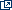 Marjan Slob spreekt...Marjan Slob is filosoof en essayist. Ze schrijft boeken, recensies en columns voor o.a. de Volkskrant. Haar laatste boek 'Hersenbeest' gaat over de verhouding tussen hersenwetenschap en geesteswetenschap. Volgens een recensent wast ze in het boek 'een groepje luidruchtige hersenwetenschappen de oren: 'wij zijn niet ons brein, want hersenen denken niet '.Komt u ook?Meld u nu aan voor het symposium op 1 december 2016. U bent van harte welkom vanaf 13.30 uur in de congreszaal op de Kapittelweg 35.Lees verder ...